 Dlouhodobý plán - koncepční záměry a úkoly na období 2024 - 2030Poř. č. MSK 29/2024Motto MŠ:Hrát si, učit se a vyrůstat společně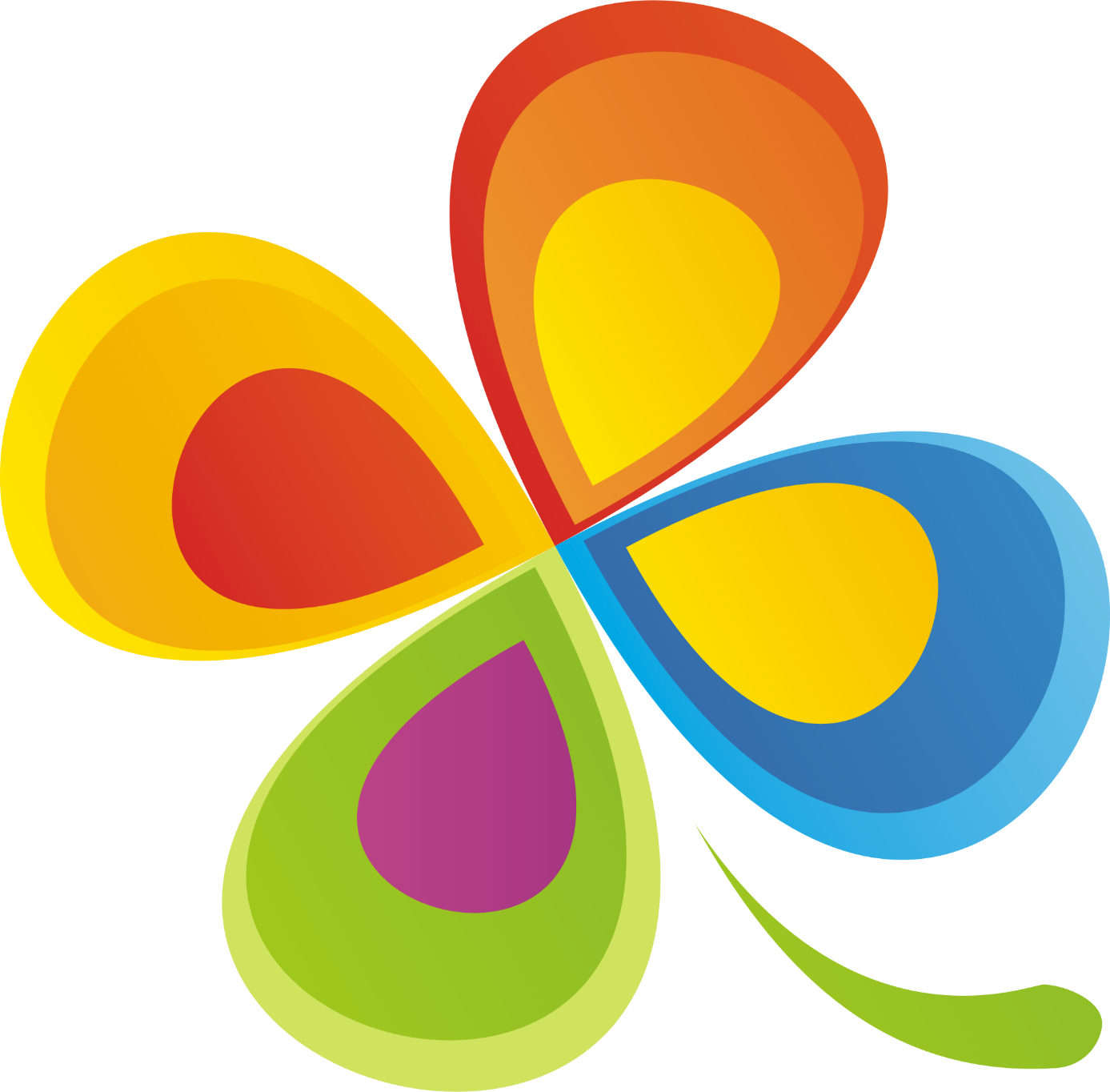 Údaje o školeNázev školy: Mateřská škola Letovice, Komenského 671/11, okres Blansko,                                    příspěvková organizaceSídlo: Komenského 671/11, 679 61 Letovice, okres BlanskoIČO: 75024225Zřizovatel: Město LetoviceŘeditelka školy: Eva PařilováTelefon: 516 474 979Datová schránka: u4ektydE-mail: info@msletovice.czWebové stránky: www.msletovice.czPrávní forma: příspěvková organizace od 1. 1. 2003.Historie školyMateřská škola Letovice, Komenského 671/11, okres Blansko, příspěvková organizace byla otevřena 26. 8. 1982 a do sítě škol byla pod současným názvem zařazena dne 1. 1. 2003 s kapacitou 120 dětí.Je umístěna uprostřed sídliště. V roce 2014 byla nevyhovující školní zahrada přebudována na certifikovanou přírodní zahradu, která umožňuje hry a volný a bezpečný pohyb dětí v přírodním prostředí.  Mateřská škola je čtyřtřídní, třídy jsou věkově smíšené.Charakteristika školyMŠ Letovice, Komenského 671/11, okres Blansko, příspěvková organizace je otevřenou mateřskou školou se vstřícným postojem k rodičům, partnerům a široké veřejnosti. V předškolním vzdělávání využíváme moderní metody a formy práce, mezi kterými dominuje individualizované vzdělávání, prožitkové učení a částečně řízené činnosti.MŠ Komenského se profiluje jako mateřská škola zaměřená ve zvýšené míře na environmentální vzdělávání, výchovu a osvětu (EVVO).Profilace naší mateřské školy úzce souvisí se zaměřením na environmentální výchovu, zdravý životní styl a omezení vzniku sociálně patologických jevů. Pedagogičtí pracovníci učí děti vnímat svět v jeho přirozených souvislostech, získávat reálný pohled a aktivní postoj k životu, projevovat pozitivní city v chování, jednání a v prožívání životních situací; rozvíjejí vnímavost dětí a empatii k lidem, prostředí a k přírodě, vedou děti k aktivní ochraně přírody, ochraně kulturních i společenských hodnot.MŠ je členem celostátní sítě mateřských škol se zájmem o ekologickou/environmentální výchovu Mrkvička a svou vzdělávací činností soustavně usiluje o kvalitní a trvale se zlepšující zařazení ekologické/environmentální výchovy do celkového života mateřské školy ve smyslu Rámcového vzdělávacího programu pro předškolní vzdělávání a také vlastního Školního vzdělávacího programu MŠ Komenského.Na škole působí kvalifikovaná koordinátorka EVVO, která stojí v čele Ekotýmu, složenéhoze zaměstnanců MŠ na různých pracovních pozicích. Jednou ze současných novinek je zapojenído projektu RECYKLOHRANÍ, ANEB UKLIĎME SI SVĚT. Jde o školní recyklační program, který podporuje environmentální výchovu v mateřských, základních a středních školách v České republice (www.recyklohrani.cz).Cílem projektu je prohloubit znalost dětí, žáků a studentů v oblasti předcházení vzniku, třídění a recyklace odpadů a umožnit jim osobní zkušenost se zpětným odběrem.Recyklohraní rozvíjí vztah dětí k životnímu prostředí formou tematických her, praktických činností, kvízů a menších projektů, ale také přímou účastí dětí na sběru použitých baterií a drobného elektrozařízení.Naše mateřská škola je zapojena do těchto sběrových kampaní: sběr baterií, sběr mobilních telefonů, sběr tonerů.Do této kampaně se zapojili se svými dětmi i rodiče.Vzhledem k úspěšnému podání žádosti o dotaci z rozpočtu Jihomoravského kraje byl v závěru roku 2023 realizován projekt rozšíření naučné stezky „Zahradou za poznáním u MŠ“ o Věž poznání a čtyři vyvýšené záhony.Mateřská škola pořádá každoročně akci pro veřejnost Den Země, které se účastní cca 500 dětí a dospělých.Mateřská škola se ve zvýšené míře zaměřuje na polytechnickou výchovu.Ve třídách je vytvořeno centrum DÍLNA, které je vybaveno funkčním nářadím a různými materiály ke zpracování, které děti využívají. Pod vedením pedagogů se individuálně seznamují se šitím na šicích strojích a vytvářejí velmi pěkné výrobky.Jeden ze zahradních domků je vybaven ponky a nářadím pro práci se dřevem.2. Analýza současného stavu školyVybavení školyTřídyTřídy (1. a 2. podlaží) jsou vybaveny antropometricky vyhovujícím dětským nábytkem (stoly, židle, lavice), moderními nábytkovými úložnými sestavami, ve kterých jsou uloženy hračky, didaktické a tělovýchovné pomůcky. V jedné ze tříd je plátno s dataprojektorem, v ostatních TV s velkou obrazovkou sloužící k projekci související s tématy třídních vzdělávacích programů.V každé třídě je notebook a inkoustová tiskárna. K rozvoji digitálních kompetencí dětí slouží tablety a robotické programovatelné hračky.U každé třídy je sklad hraček, sociální zázemí pro děti a zaměstnance, šatna dětí, úklidová místnost a sklad lehátek, u dvou tříd šatna učitelek.Ve všech třídách a šatnách byla v letech 2022 – 2023 položena nová podlahová krytina.Proběhla také částečná rekonstrukce dětských umýváren a WC.Nevyhovující garnýže byly nahrazeny moderním systémem zavěšení záclon.Kabinet didaktických pomůcekV kabinetu didaktických pomůcek (1. podlaží) jsou uloženy kvalitní pomůcky sloužící dětem z celé MŠ. Pomůcky jsou obměňovány a doplňovány.Školní kuchyňV suterénu MŠ se nachází moderní školní kuchyň, jejíž součástí je školní jídelna.Ve školní kuchyni se připravují dopolední přesnídávky, obědy a odpolední svačiny proděti a zaměstnance MŠ.Jídla jsou připravována z čerstvých, nezpracovaných surovin.MŠ je zapojena do programu Skutečně zdravá škola a je držitelem bronzového certifikátu, který vypovídá o kvalitě školního stravování.MŠ je zapojena do projektu Potravinová pomoc dětem v sociální nouzi. V MŠ jsou z projektu podpořeny 4 děti, které mají veškerou odebranou stravu zdarma.Školní zahradaV roce 2014 proběhla celková rekonstrukce. Zahrada má certifikaci „školní přírodní zahrada“.Je vybavena čtyřmi rekonstruovanými zahradními domky, z nichž každý slouží jinému účelu, akátovými herními prvky (houpačky, skluzavky, balanční chodník, klády, tunelový kopec s dvojskluzavkou), které přispívají k rozvoji pohybových dovedností a prvky přírodními (zahradní jezírko k pozorování vodních živočichů a rostlin, vodní svět ke hrám s vodou, kameniště a bahniště, rozměrné pískoviště, tříkomorový kompostér). Ke třídním a celoškolním akcím slouží přírodní amfiteátr a ohništěm a šestiboký akátový altán.Technické prostoryV suterénu MŠ se kromě kuchyně a zázemí zaměstnanců nachází kotelna, sklad nářadí, prádelna, žehlírna, sklad prádla, zázemí školnice, kancelář vedoucí ŠJ, sklady potravin a prostorný sklad zahradního nábytku a dalšího materiálu, který byl vybudován místo nefunkční vzduchotechniky.Zaměstnanci, zázemí pro zaměstnanceV MŠ pracuje celkem 21 zaměstnanců.Pedagogičtí zaměstnanci: ředitelka, zástupkyně ředitelky, 7 učitelek, 3 asistenti pedagoga Nepedagogičtí zaměstnanci: školní asistent, 1 školnice, 1 uklízečka, 1 domovník, 1 účetní, 1 mzdová účetní.Všichni pedagogičtí zaměstnanci splňují kvalifikační předpoklady.Zaměstnanci ŠJ: vedoucí ŠJ a 2 kuchařkyNěkteří zaměstnanci pracují na částečný úvazek.Zázemí zaměstnancůŠatna a denní místnost pedagogů, šatna uklízečky spolu se sociálním zázemím (1. podlaží).Sborovna se šatnou pedagogů a sociálním zázemím (2. podlaží).Denní místnost, šatna a sociální zázemí pro kuchyň (suterén).V roce 2023 byla dokončena výměna podlahových krytin ve třídách a šatnách.Poznámka:Plán včetně nákladů na opravy a udržování spolu s vybavením mateřské školy do roku 2026obsahuje Komentář k Návrhu finančního plánu nákladů a výnosů pro roky 2024 – 2026,který je přílohou tohoto dokumentu.Počty dětí, předpoklad vývojeV mateřské škole se ve školním roce 2023/2024 ve čtyřech třídách vzdělává celkem 107 dětí z toho 99 dětí s celodenní docházkou, z toho 4 děti ukrajinské národnosti. Ve třech třídách se vzdělává vždy 1 dítě se speciálními vzdělávacími potřebami. Dalších 8 dětí absolvuje individuální vzdělávání.Mateřská škola spolupracuje se SPC Blansko (speciální pedagog – logoped a poradenský psycholog – pravidelné konzultace v MŠ).Charakteristika školního vzdělávacího programu	 Školní vzdělávací program (ŠVP) byl aktualizován 27. 8. 2021. Je zpracován v programu InspIS ŠVP České školní inspekce.ŠVP je zpracován lineárně. Je přiměřeně podrobný a srozumitelný. Jeho vzdělávací obsah je rozdělen do pěti integrovaných bloků, do kterých lze během školního roku libovolně vstupovat a vybírat si dílčí cíle, k nim odpovídající výstupy a vzdělávací nabídku ze všech pěti vzdělávacích oblastí.Specifika vzdělávací nabídkyVzdělávací program mateřské školy vychází z Rámcového programu pro předškolní vzdělávání. Dětem je poskytována standardní péče s užším zaměřením na environmentální výchovu a vzdělávání. Environmentální vzdělávání obsahuje plán cílů týkajících se mezilidských vztahů, vztahů dětí k přírodě, životnímu prostředí, odpovědnosti za své chování, vytváření životních hodnot a spolupráce. Mateřská škola klade velký důraz na individualizované vzdělávání. Ve výchovně vzdělávacím procesu pedagogický tým respektuje specifické vlastnosti jednotlivých dětí, bere v úvahu potřeby, dovednosti a zájmy dětí, rozvíjí jejich talent, pravidelně provádí podle vlastní metodiky pedagogickou diagnostiku, získané poznatky využívá při práci a především předškolní vzdělávání dostatečně diferencuje.Mateřská škola se ve zvýšené míře zaměřuje na povinné předškolní vzdělávání a přípravu předškoláků na 1. ročník základní školy. Členky pedagogického sboru se vzdělávají v oblasti školní připravenosti a vedení edukativně stimulačních skupin (ESS), které jsou jedním z nástrojů dosahování dobrých výsledků školní připravenosti. O d 1. 10. 2019 v MŠ v rámci přípravy na vstup do 1. třídy ZŠ jedenkrát týdně probíhají lekce Metody dobrého startu určené předškolákům.Ve třídách MŠ je zavedeno hravé objevování matematiky prostřednictvím Hejného metody. Pedagogičtí pracovníci mají možnost se účastnit mnoha nabízených seminářů a letních škol.Mateřská škola je zapojena do projektů EduSTEM a Technické školky, které rozvíjejí technické dovednosti dětí a manuální zručnost.Součástí je i seznamování dětí se šitím na šicích strojích.MŠ se postupně zapojila do projektů OP VVV Šablony I, II a III a OP JAK (Jan Amos Komenský), kdy využila zejména personální podporu – školního asistenta. Klima školyV mateřské škole se snažíme o příznivé klima, o kvalitní vztahy mezi zaměstnanci,které jsou založeny na vzájemné důvěře a spolupráci mezi všemi skupinami zaměstnanců tak, aby se dařilo společně dosahovat co nejlepších výsledků v oblasti předškolního vzdělávání. Velký důraz klademe na rozvíjení a udržování dobrých vztahů mezi pedagogy a rodiči. Postupně se daří budovat kvalitní zázemí pro zaměstnance MŠ a zlepšit tak pracovní prostředí.Škola a veřejnostMŠ rozvíjí spolupráci se smluvními partnery, umožňuje jim používat přírodní zahradu podle předem dohodnutých pravidel ke vzdělávání, hrám, relaxaci, pozorování a setkávání (ZŠ, školní družina, uživatelé CSSML, Skauti).Na akcích pro veřejnost, jako je Den Země, spolupracuje mateřská škola s dalšími partnery se sídlem v Letovicích jako jsou: ZŠ Letovice, Sbor dobrovolných hasičů, ZUŠ Letovice, Elim Letovice, o.p.s., Nové sdružení zdravotně postižených, Masarykova střední škola Letovice,Junák – český Skaut, středisko Erb Letovice, z.s. Významným partnerem mateřské školy je Lipka – školské zařízení pro environmentální vzdělávání Brno, která poskytuje mateřské škole zejména metodickou pomoc (semináře pro pedagogy, výukové programy pro děti, specializační studium koordinátora EVVO).Pro mateřskou školu je také důležitá spolupráce s MAS Boskovicko PLUS, která poskytuje v rámci projektu MAP IV bohatou nabídku vzdělávacích programů pro zaměstnance i rodiče. O činnosti MŠ jsou rodiče seznamování prostřednictvím fotogalerie na webu školy, aktuálních informací v aplikaci Naše MŠ, na webu, informační vitríně a v šatnách.Veřejnost je o činnosti MŠ informována v periodiku Letovický zpravodaj a na facebooku města.Vize a hlavní cíleVytvářet dětem podmínky pro podnětné, radostné a spokojené prožití předškolního věku v kolektivu třídy mateřské školy.Pokračovat v dosavadní orientaci mateřské školy na oblast environmentálního vzdělávání, výchovy a osvěty (EVVO) a na rozvíjení schopností a dovedností dětí v oblasti polytechnické výchovy.Na základě pedagogické diagnostiky a v rámci individualizovaného vzdělávánírozvíjet silné stránky každého dítěte a poskytovat podporu v oblastech, kde to dítě potřebuje tak, aby zvládlo nároky, které jsou na ně běžně kladeny v prostředí rodiny, školy a v jeho dalším životě. Vést děti k schopnosti sebehodnocení. Předcházet možným problémům pravidelnou údržbou budovy školy a školní přírodní zahrady, pomocí plánovaných oprav a rekonstrukcí zajistit bezpečný provoz a kvalitní podmínky ke vzdělávání. (plot, brány, chodníky, dětské umývárny a WC, zahradní prvky).Usilovat o získání dalších finančních prostředků k udržení dosavadní úrovně školy po stránce technické a materiální, na další rozvoj certifikované školní přírodní zahrady a na dostupné a kvalitní stravování pro všechny děti pomocí projektů a získání dotací z různých zdrojů.Zvyšovat kvalifikovanost pedagogů zejména v oblasti logopedie a speciální pedagogiky, podporovat týmovou spolupráci a kolegiální vztahy ve škole.Rozvíjet informační systém a prezentaci mateřské školy na veřejnosti.Strategie dosažení cílů ve sledovaných oblastech Oblast řízení a správyjasnou a reálnou koncepci rozvoje školy a strategii pro její naplnění průběžně vyhodnocovat, na základě zpětné vazby ji doplňovat, vytvářet účinný a srozumitelný systém vlastního hodnocení školy tak, aby ředitel/ka školy měl/a na konci každého svého šestiletého funkčního období k dispozici objektivní materiál pro hodnocení své práce, zejména vlastní hodnocení naplňování koncepce rozvoje školy a každoroční výroční zprávy,vytvářet a udržovat na škole vstřícný a respektující komunikační systém, zahrnující pedagogy, děti i rodiče a veřejnost,spolupracovat se zřizovatelem a MKS na kulturním životě a projektech obce, pracovat na tvorbě projektů k získání dotací z různých zdrojů,zlepšovat vybavení školy pro názornost a efektivitu výuky, aktualizovat učební pomůcky, doplňovat dětskou i učitelskou knihovnu, modernizovat vybavení školy,zdokonalovat řídící činnost, zvyšovat aktivní podíl pracovníků na řízení a zlepšování práce školy, delegovat výkonné kompetence na co nejnižší úrovně řízení,hodnotit a inovovat strategie a plány pro realizaci ŠVP, pravidelně aktualizovat ŠVPpravidelně vyhodnocovat personální rizika a přijímat opatření k jejich odstraňování, zejména v oblasti odborné kvalifikace pedagogů a věkové struktury,rozšiřovat využití programu Správa MŠ o další moduly.Oblast vzdělávání – pedagogičtí pracovnícivytvořit srozumitelnou, zajímavou a reálnou vzdělávací nabídku, věnovat pozornost rozvoji čtenářské, matematické a sociální gramotnosti,zajistit rovné příležitosti pro všechny děti, systematicky identifikovat individuální potřeby dětí při vzdělávání, spolupracovat s odbornými pracovišti (OPPP Boskovice, Blansko, SPC Blansko),vytvořit vlastní strategii práce s dětmi s potřebou podpůrných opatření, na doporučení ŠPZ vypracovat individuální plán, pravidelně vyhodnocovat jeho naplňování, poskytovat častější konzultace zákonným zástupcům dětí se speciálními vzdělávacími potřebami,sledovat kvalitu práce pedagogických pracovníků a ovlivňovat její růst, uplatňovat ve výuce nové alternativní metody, smysluplně využívat a sledovat DVPP v souladu s potřebami školy, předávat získané informace kolegům na pracovišti,zaměřovat se na samostudium pedagogů a vytvářet pro ně podmínky,průběžně pracovat na inovacích školního vzdělávacího programu a na strategiích jeho rozvoje, na základě zkušeností pracovníků a požadavků rodičů, v závislosti na složení tříd, identifikovat a vyhodnocovat silné a slabé stránky školy (SWOT analýza)systematicky hodnotit dosahované výsledky ve všech vzdělávacích oblastech a sledovat úspěšnost účastníků vzdělávání, výstupy pro hodnocení získávat z více zdrojů, analyzovat důvody neprospěchu, zaměřit se na prevenci školní neúspěšnosti, zejména u dětí, které dlouhodobě vykazují vysokou míru neúspěšnosti,výchovu ke zdraví zaměřit na rozvoj zdravých stravovacích návyků, pohybových dovedností a tělesné zdatnosti dětí, v rámci prevence se zaměřit na prevenci rizikového chování dětí (šikana), individuální přístup k dětem chápat jako soustavné získávání informací o výsledcích každého dítěte, jejich vyhodnocování a volbu dalších postupů, ověřování jejich účinnosti (pedagogická diagnostika).Oblast vzdělávání – plnění ŠVPpři tvorbě a aktualizaci ŠVP vycházet z Rámcového programu pro předškolní vzdělávání,vést děti k úctě k lidem a k přírodě, vytvářet příznivou atmosféru, uplatňovat individuální přístup k odlišným potřebám každého dítěte, alternativní postupy,zaměřovat se na sociální a osobnostní rozvoj dětí, tvořivost, samostatnost, schopnost komunikace, sebehodnocenípreventivně předcházet problémům s dodržováním pravidel chování – včas informovat rodiče, společný postup školy a rodičů při působení na děti poskytovat dětem standardní péči s užším zaměřením na environmentální výchovu a vzdělávání(EVVO) a polytechnickou výchovu,v rámci environmentálního vzdělávání plnit cíle týkající se mezilidských vztahů, vztahů dětí k přírodě, životnímu prostředí, odpovědnosti za své chování, vytváření životních hodnot a spolupráce,klást velký důraz na individualizované vzdělávání, ve výchovně vzdělávacím procesu respektovat specifické vlastnosti jednotlivých dětí, brát v úvahu potřeby, dovednosti a zájmy dětí, rozvíjet děti nadané a děti s odlišným mateřským jazykem,pravidelně provádět podle vlastní metodiky pedagogickou diagnostiku, získané poznatky využívat při práci s dětmi a především předškolní vzdělávání dostatečně diferencovat,ve zvýšené míře se zaměřit na povinné předškolní vzdělávání a přípravu předškoláků na 1. ročník základní školy- pokračovat v metodě dobrého startu s předškoláky 1x týdně a ve spolupráci se ZŠ nabízet rodičům edukativně stimulační skupiny.Oblast školního stravovánípokračovat v účasti a využívání programu Skutečně zdravá škola (SZŠ), obhájit bronzový certifikát, připravovat dětem chutná a zdravá jídla a podporovat vytváření základů zdravých a udržitelných stravovacích návyků,připravovat pro děti jídla z čerstvých surovin s dostatkem ovoce a zeleniny, vybírat si regionální dodavatele, zařazovat nové receptury, zveřejňovat je na webu MŠ spolu s jídelníčkem,využívat projektů na financování stravování dětem ze sociálně znevýhodněného prostředí – MŠ (Potravinová pomoc dětem v sociální nouzi).Oblast dalšího vzdělávání zaměstnancůvyužívat potenciálu všech zaměstnanců,umožňovat pedagogickým pracovníkům vzdělávat se v oblasti environmentální výchovy, Hejného matematiky, individualizace a inkluze a v dalších oblastech předškolního vzdělávání a osobnostního rozvoje,k přihlédnutí k podmínkám školy poskytnout pedagogickým pracovníkům možnost sebevzdělávání formou samostudia,předávat získané znalosti, vědomosti a dovednosti ze seminářů a samostudia kolegům na pedagogických radách.Oblast sociálnívytvářet ve škole přátelskou atmosféru a ovzduší spolupráce, příjemného a bezpečného prostředí pro děti, zaměstnance školy a rodiče,vytvářet systém efektivních opatření k prevenci všech forem rizikového chování,vést děti k morálním hodnotám a pozitivnímu vztahu ke světu, k lidem a k přírodě,dbát na součinnost rodiny a školy, usilovat o soulad ve výchovném působení, prohloubení zájmu rodičů o dění ve škole,trvale posilovat pocit sounáležitosti zaměstnanců, dětí a rodičů se školou,odstraňovat sociální, zdravotní a bezpečnostní bariéry, spolupracovat s partnery MŠ při vytváření vzdělávací nabídky, zejména zájmové činnosti (ostatní MŠ ve městě, Lipka – školské zařízení pro environmentální vzdělávání Brno, ZŠ Letovice – školní družina, SDH Letovice, Elim Letovice, o.p.s.,  Junák – český Skaut, středisko Erb Letovice, ZUŠ Letovice aj.).Oblast materiálně technickákaždoročně určovat priority ve vybavování a opravách v MŠ v souladu s hospodárným a účelným čerpáním rozpočtu, zkvalitňovat vybavení tříd,ve škole vytvářet pozitivní klima vlastním prostředím, čistotou, estetickou úpravou prostor školy i okolí,instalovat do tříd klimatizační jednotky,instalovat do tříd interaktivní tabule,zajišťovat bezpečné prostředí pro vzdělávání a zdravý sociální, psychický i fyzický vývoj všech účastníků vzdělávání, zajistit obnovu ICT vybavenosti  - PC, tiskárny a kopírky, tablety pro děti,zaměřovat se na využívání nabízených možností k získávání finančních prostředků, zejména EU fondů, projektů vyhlašovaných MŠMT, JMK, IROP,pokračovat v projektech zaměřených na polytechnickou výchovu, zlepšovat vybavenost tříd (kvalitní vybavení dílny a šicí stroj do každé třídy)podávat projekty do Nadace města Letovice pro rozvoj kultury a životního prostředí(Den Země pro veřejnost, Brigáda pro děti a rodiče, Minifarmářský trh),získávat sponzory na konkrétní akce školy.Oblast personálnízvyšovat kvalifikovanost pedagogického týmu podporovat zapojení pedagogů do národních a mezinárodních projektů, do spolupráces ostatními školami s využitím benchlearningu (jedna škola pomáhá rozvíjet druhou v oblasti, kde je úspěšnější a zkušenější),provádět systematické hodnocení práce pedagogů, zajišťovat jim zpětnou vazbu o kvalitě jejich práce, plánovat jejich profesní rozvoj,podporovat aktivitu pedagogů v získávání a rozšiřování odborné kvalifikace,promyšleně a rovnoměrně delegovat jednotlivé úkoly na zaměstnance, podněcovat jejich rozvoj, motivovat zaměstnance vyplácením mimotarifních složek platu, možnostmi odborného rozvoje,vypracovaný kontrolní systém uplatňovat ve všech oblastech činnosti školy, hodnotit profesionalitu přístupu zaměstnanců k plnění pracovních povinností, přístup k potřebám rodičů a dětí, vzájemnou spolupráci pedagogů, v systému odměňování podporovat realizaci ŠVP,k dalšímu vzdělávání pedagogických pracovníků využít společné vzdělávání celého pedagogického týmu (seminář pro sborovnu), umožnit zvyšování kvalifikace v oblasti logopedie a speciální pedagogiky. Oblast ekonomickáv oblasti spotřeby energií se zaměřit na šetření el. energií a plynem,kladný hospodářský výsledek školy z příspěvku od zřizovatele využít ke zvýšení fondu investic, spolupracovat se zřizovatelem při financování oprav budovy a zařízení školy.Oblast informačních systémů a kontaktů s veřejnostíspolupracovat s okolními školami, vyměňovat si zkušenosti, pořádat a účastnit se společných akcí,vytvořit pravidla pro efektivní komunikaci s rodiči pro dosažení vyšší otevřenosti školy a maximální využití potenciálu rodičů pro chod školy (Správa MŠ a modul a mobilní aplikace Naše MŠ), identifikovat možné partnery pro zajištění provozu školy, analyzovat jejich možnosti, konzultovat je s nimi a v maximální možné míře je využívat,rozvíjet spolupráci se smluvními partnery, umožňovat jim na základě předem dohodnutých pravidel využívat školní přírodní zahradu (ZŠ, školní družina, uživatelé CSSML, Skauti).během akcí pro veřejnost, jako je Den Země, spolupracovat s dalšími partnery, se sídlem v Letovicích jako jsou: Sbor dobrovolných hasičů, ZUŠ Letovice, Elim, Nové sdružení zdravotně postižených a další.spolupracovat se zřizovatelem – městem Letovice na bázi vzájemné součinnosti a informovanosti,spolupracovat s MAS Boskovicko PLUS, z.s., účastnit se vzdělávacích seminářů, webinářů a konferencí zdarma, zajistit kvalitní a pestrou informovanost o vzdělávací nabídce školy, zvýšit počet příspěvků školy v Letovickém zpravodaji, v regionálním tisku a na webu Skutečně zdravé školy (články, fotografie z akcí školy),pravidelně aktualizovat webové stránky školy,zajistit vysokou věcnou i formální úroveň výstupů ze školy (výroční zprávy, informace v tisku, na webu, v aplikaci Naše MŠ),vytvářet pozitivní obraz o škole – prezentace školy, propagace v médiích, akce pro děti, rodiče a širokou veřejnost.Spolupráce školy s rodičispolečně sdílet informace o vzdělávacích potřebách, dosažených výsledcích            dětí, domlouvat se na dalších výchovných postupechkaždoročně pořádat Den otevřených dveří,organizovat informační schůzky pro zákonné zástupce nově přijatých dětí2x ročně uspořádat konzultační hodinyVe spolupráci se ZŠ pořádat každoročně  edukativně stimulační skupiny (ESS) pro děti s povinným předškolním vzděláváním za přítomnosti rodičů dostatečně informovat o dění v MŠ, nadcházejících akcích (webové stránky, Naše MŠ, venkovní vitrína, nástěnky)informovat o každodenním vzdělávání ve třídě – tabule v šatnáchpořádat besedy pro rodiče k tématům, která je zajímají (školní zralost,            školní stravování, výchovné problémy aj.)umožnit zápůjčku odborné literatury,spolupracovat se školskými poradenskými zařízeními – PPP, SPC, klinický logoped, dětský psycholog,připravovat společné akce dětí a rodičů v MŠ (tvořivé dílny, setkání ke Dni matek, vánoční besídky, Den otevřených dveří, Den Země, brigáda pro děti a rodiče, rozloučení s předškoláky),umožnit rodičům anonymní hodnocení spokojenosti s MŠ formou dotazníku            na konci školního rokuvyužívat nabídky rodičů na pomoc při drobných opravách a údržbě školy,            přijímání případných sponzorských darůpodporovat zájem rodičů o dění v mateřské škole, podporovat rodinnou výchovu,respektovat soukromí rodiny, jednat s rodiči taktně a diskrétně s vědomím, že    pracujeme s důvěrnými informacemi.ZávěrK úspěšné realizaci této koncepce je důležitá dlouhodobá dobrá spolupráce všech zúčastněných – vedení školy, pedagogů, zákonných zástupců, ostatních zaměstnanců a zřizovatele školy.Jen tak se podaří naplnit cíle v ní obsažené a také hlavní úkol předškolního vzdělávání - rozvíjet každé dítě po stránce fyzické, psychické a sociální a vést je tak, aby bylo na konci předškolního období schopné zvládnout nároky, které jsou na ně běžně kladeny v prostředí rodiny, školy a v jeho dalším životě. V Letovicích dne 23. 2. 2024Vypracovala: Eva Pařilová, ředitelka MŠ